How to Request Letters and DocumentsTo request letters, forms and other items, please go to https://my.cedarcrest.edu/ICS/ and log in.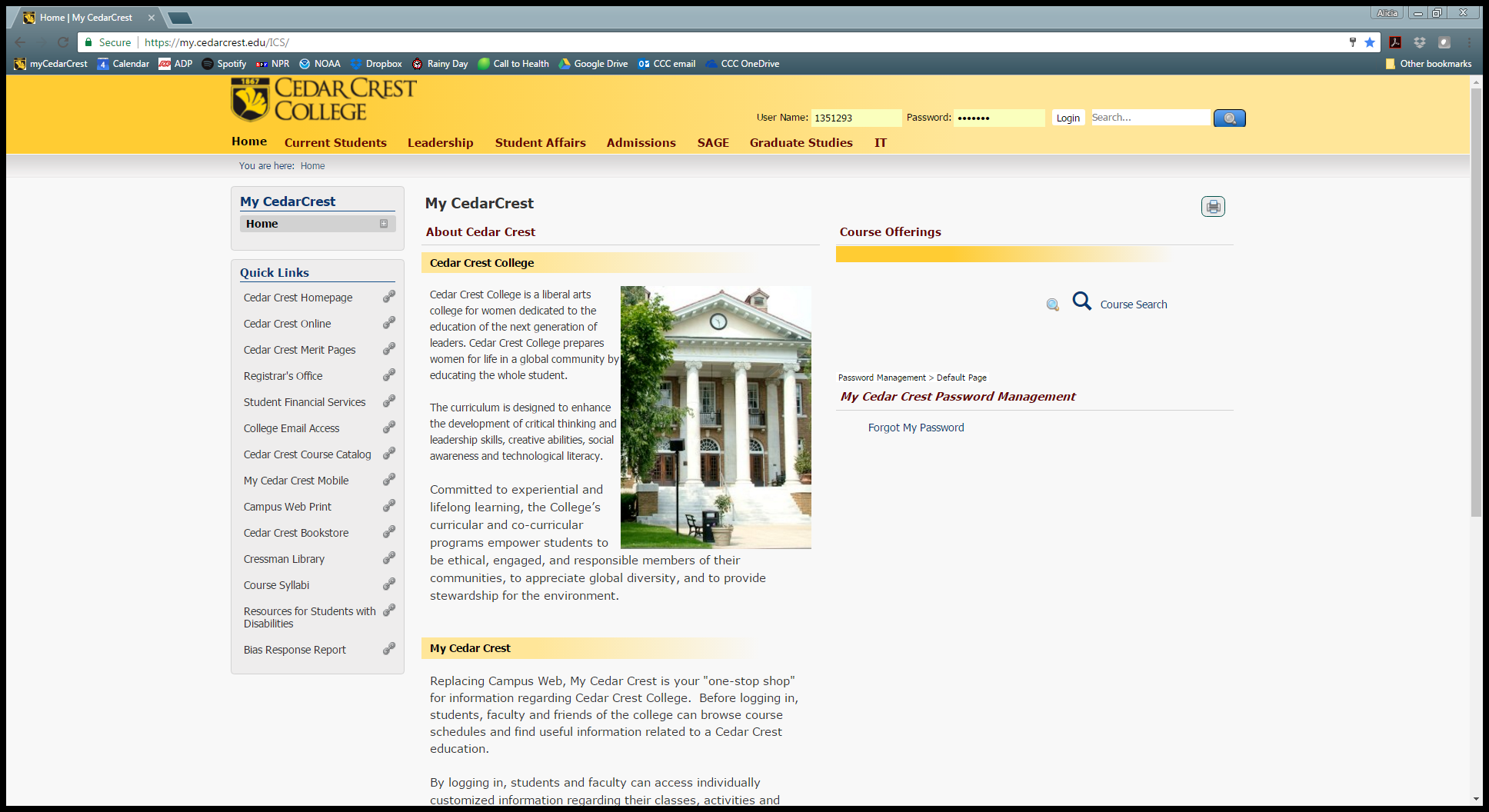 Then click on the Current Students tab, here. 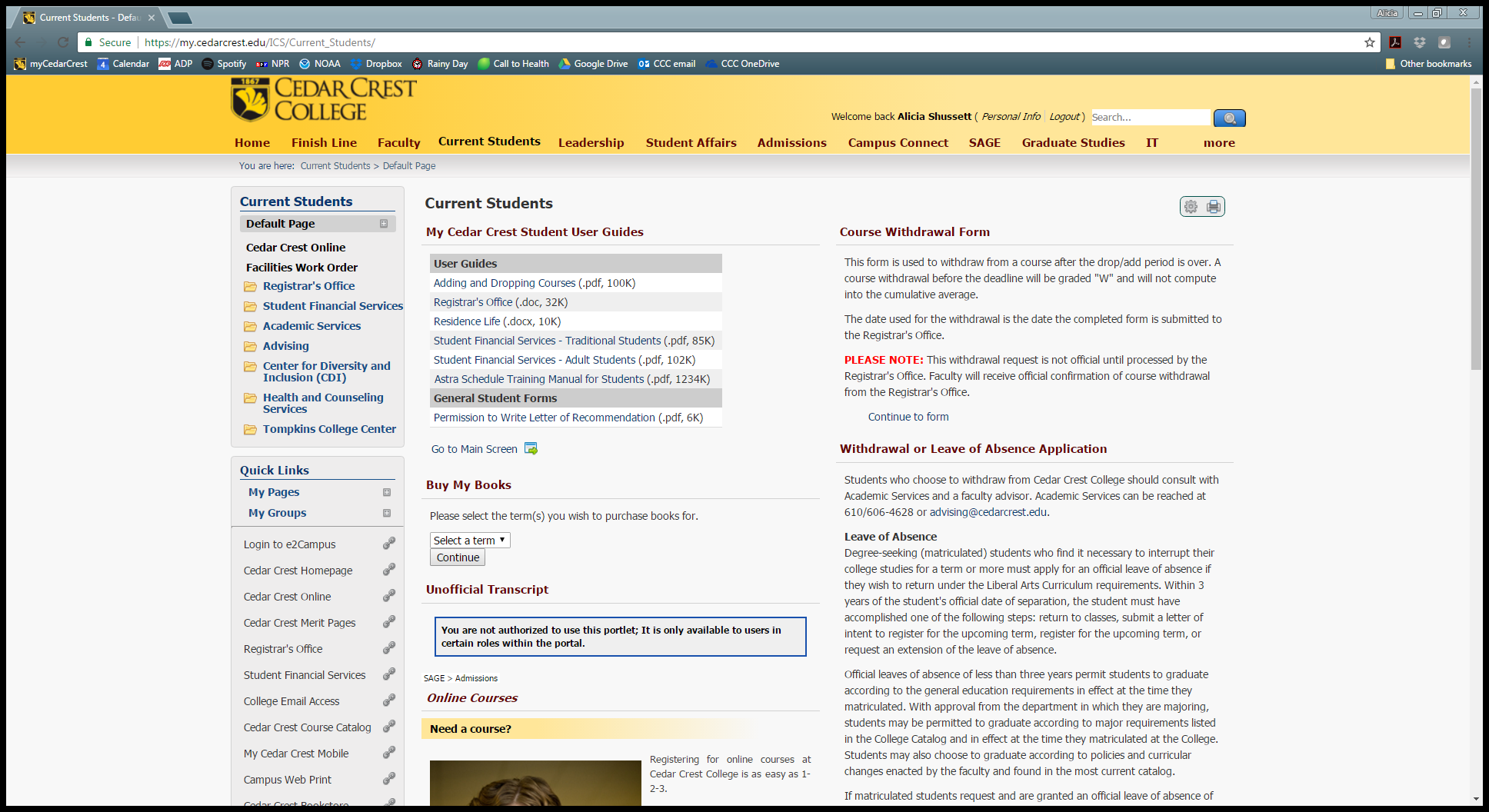 Then on the left side, click on Academic Services. Then, click on International Student Resources.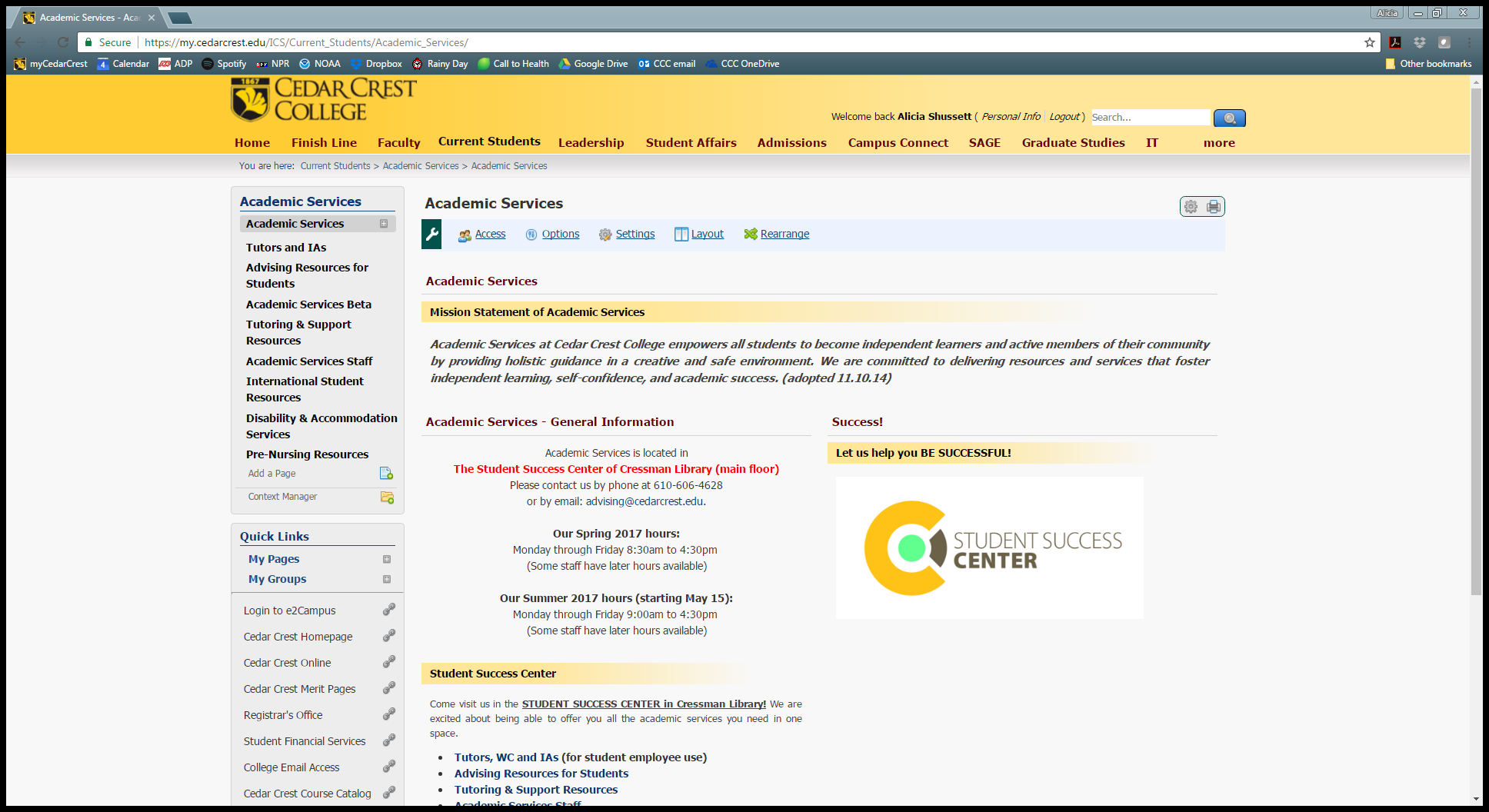 Once on the page for International Student Resources, click the link for International Student Request Form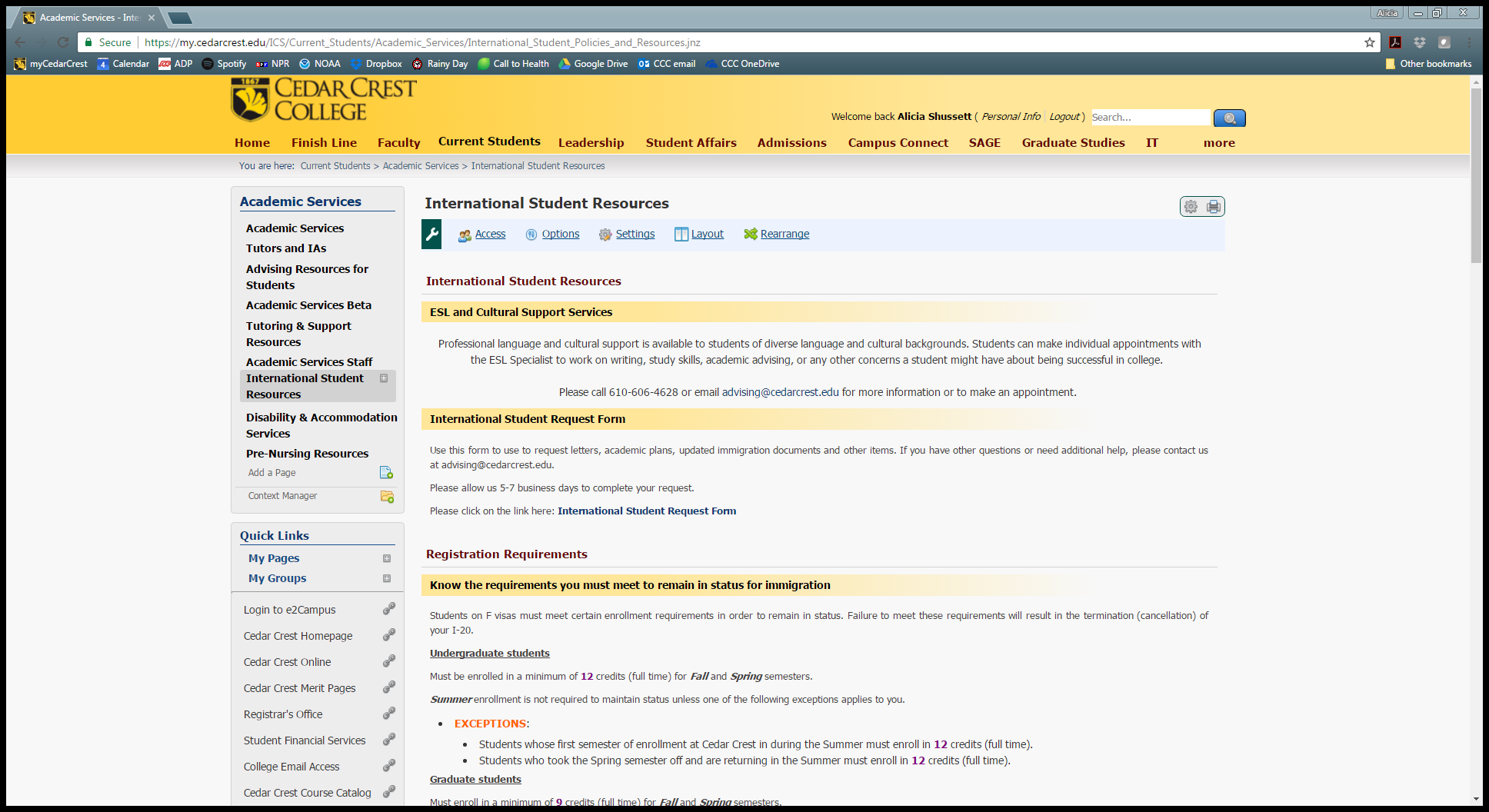 The link then takes you to the form, which you complete. All requests take a 5-7 business days to complete.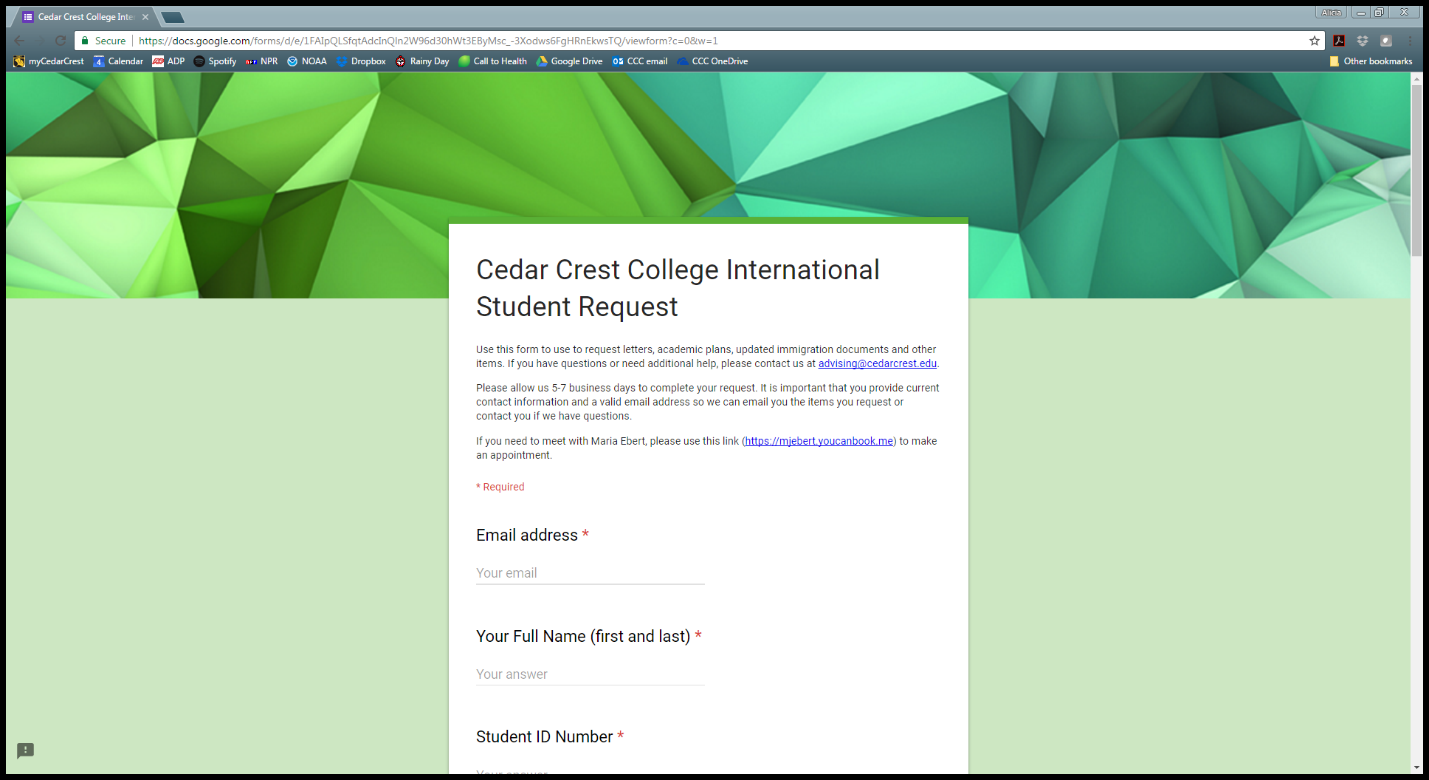 